Sergeyeyv ValeriyPosition applied for: Ordinary SeamanDate of birth: 10.02.1966 (age: 51)Citizenship: UkraineResidence permit in Ukraine: YesCountry of residence: UkraineCity of residence: MariupolContact Tel. No: +38 (050) 171-02-17 / +38 (062) 941-62-16E-Mail: valersergee@yandex.ruU.S. visa: NoE.U. visa: NoUkrainian biometric international passport: Not specifiedDate available from: 18.05.2015English knowledge: Not specifiedMinimum salary: 1000 $ per month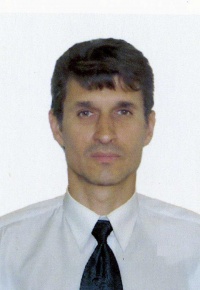 